Primorsko-goranska županija, Upravni odjel za prostorno uređenje, graditeljstvo i zaštitu okoliša, Odsjek za prostorno uređenje i graditeljstvo, temeljem odredbe čl. 115. st. 3. i čl. 116. st. 1. Zakona o gradnji („Narodne novine'' br. 153/13, 20/17), u postupku donošenja građevinske dozvole, po zahtjevu investitora KD  VODOVOD  I  KANALIZACIJA d.o.o., Rijeka, Dolac 14, P O Z I V Ainvestitora, vlasnika nekretnine za koju se izdaje građevinska dozvola i nositelja drugih stvarnih prava na toj nekretnini za građenje komunalne infrastrukture – tlačnog cjevovoda CS „Kamenjak“ – CS „Platak“ na k.č. broj 3861/1, 3860, 3440/1, 3859, 3858/9, 3442/1, 3473/2, 3442/6, 3442/11, 3473/3 i 3858/2, sve k.o. Podhum. Uvid u spis predmeta može izvršiti osoba koja dokaže da ima svojstvo stranke, osobno ili putem opunomoćenika, u prostorijama ovog Upravnog odjela, u Rijeci, Riva 10, I kat, soba 111, dana 28. ožujka 2022. godine u vremenu od 8,30 do 11,00 sati. Ukoliko u trenutku uvida u spis budu na snazi mjere opreza COVID 19, stranke su dužne prije dolaska u ured obvezno se javiti voditelju postupka na e-mail adresu: milena.krusic@pgz.hr ili na telefon broj 051/351-209.Građevinska dozvola može se donijeti i ako se stranke ne odazovu pozivu.DOSTAVITI:1. Oglasna ploča upravnog tijela - 8 dana2. Mrežne stranice upravnog tijela3. Građevna čestica4. U spis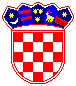 REPUBLIKA HRVATSKA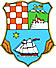 PRIMORSKO-GORANSKA ŽUPANIJAUPRAVNI ODJEL ZA PROSTORNO UREĐENJE,  GRADITELJSTVO I ZAŠTITU OKOLIŠAKLASA:UP/I-361-03/19-06/200URBROJ:2170/1-03-01/3-22-9Rijeka,11. ožujka 2022.